A remettre à votre chef d’établissement, au directeur de CIO ou à l’IENau plus tard le 25 mars 2024 délai de rigueurJe soussigné(e), NOM :Prénom :Corps et grade :Discipline :Etablissement d’affectation :Courriel : ............................................................................@ac-rennes.frconfirme : avoir été informé(e) de la suppression ou de la transformation dans mon établissement d’exercice d’un poste dans ma discipline à compter de la rentrée scolaire 2024,  avoir pris connaissance des règles de réaffectation dans le cadre du mouvement national à gestion déconcentrée rappelées dans la circulaire relative à PREPARATION DE LA RENTREE 2024 – Mesures de cartes scolaires (MCS) et mouvement intra académique du 8 février 2024 ainsi que dans le guide du mouvement intra académique 2024 en ligne sur le site académique rubrique personnels – mobilité.et déclare me porter volontaire pour faire l’objet d’une mesure de carte scolaire.Par conséquent, je m’engage à participer au mouvement intra-académique 2024 en formulant des vœux de réaffectation sur I-Prof-SIAM (www.education.gouv.fr/iprof-siam) et à ne pas me rétracter après la remise du présent document à mon chef d’établissement, au directeur de CIO ou à l’IEN.Fait à…………………..............., le :			Vu et transmis, le :  ……………à Monsieur le Recteur de l’Académie de Rennes par mail : ce.dpe@ac-rennes.fr et mvt2024@ac-rennes.fr 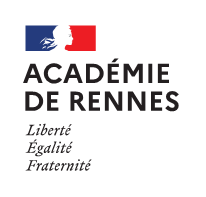 	Division des personnels enseignantsFICHE DE DECLARATION DE VOLONTARIAT – MESURE DE CARTE SCOLAIRERENTREE SCOLAIRE 2024Signature du chef d’établissement, du directeur de CIO ou de l’IENSignature obligatoire de l’intéressé(e) :